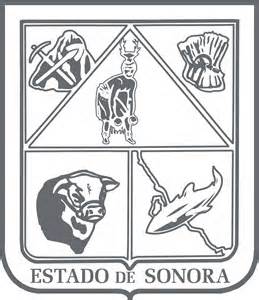                  GOBIERNO DEL ESTADO DE SONORA          	      17-SRH-P14-F01/REV.01            DESCRIPCION DE PUESTOOBJETIVO	RESPONSABILIDADES	RELACIONESMEDIDORES DE EFICIENCIA
DATOS GENERALES DEL PERFILGrado de estudios	Grado de estudios requerido y deseable.	Requerido:  	Deseable:   ¿El puesto requiere alguna especialización académica?	Carrera:	    	Área:	 No aplica¿El puesto requiere experiencia laboral?La experiencia laboral requerida.• 6 meses como chofer. ¿La ejecución del puesto requiere del conocimiento del inglés o algún otro idioma?Grado de dominio del idioma inglés¿La ejecución del puesto requiere del conocimiento de manejo de computadora?Nivel de conocimientos de computación.¿Qué nivel de habilidad de trato con personas requiere el puesto?Habilidad de trato con personas.¿Cuál es el nivel de la responsabilidad gerencial necesaria?Nivel de responsabilidad gerencial¿Cuál es el resultado esencial del puesto?El resultado esencial del puesto y el resultado secundario más importante.En primer lugar: 
En segundo lugar:  En relación al servicio a la comunidad y a los objetivos sociales y políticos del Gobierno del Estado, su puesto:Orientación del puesto.Manejo de personal requeridoNúmero de personas a cargo del titular del puestoRecursos financieros a su cargo(M = 000; MM = 000,000 de pesos anuales)¿Si maneja recursos financieros, su responsabilidad sobre ellos es?Tipo de responsabilidad sobre los recursos financieros que maneja.Tipo de Análisis PredominanteMarco de actuación y supervisión recibida	DATOS DE APROBACIÓNInformación provista por:                                                           Información aprobada por: 	DATOS GENERALES	DATOS GENERALES	DATOS GENERALES	DATOS GENERALESTítulo actual del puesto funcional:ChoferDependencia/Entidad:Secretaría De Infraestructura Y Desarrollo Urbano     Área de adscripción:Procuraduría Ambiental Del Estado De SonoraReporta a:Procurador AmbientalPuestos que le reportan:Ninguno1.–Entregar correspondencia a las distintas instituciones y organizaciones con las que la PROAES mantenga relaciones.2.-Realizar depósitos bancarios.3.-Apoyar a las diversas direcciones en la entrega de correspondencia.4.-Revisar el adecuado funcionamiento de los vehículos oficiales y velar por el mantenimiento del mismo, el cual incluye limpieza y llenado de gasolina dentro de la ciudad.5.-Trasladar a los miembros del personal de la institución para diligencias relacionadas con el quehacer y trabajo de la PROAES.6.-Trasladar a los Titulares de las Unidades Administrativas en comisiones fuera de la ciudad, cuando así se requiera.7.-Ayudar en la reubicación del mobiliario de las oficinas de la PROAES.8.-Atender cualquier necesidad que surja en la operación diaria de la PROAES.9.-Otras que le sean asignadas y que contribuyan al logro de los objetivos de la PROAES.Internas:a) –  Dependencias gubernamentales / Entrega de oficiosb) –  Unidades Administrativas de la PROAES / Entrega de correspondencia, trasladosExternas:a) –Bancos / depósitos bancarios1.–Supervisión directa.2.-Documentos entregados.Sexo:Estado Civil:Edad:Entre 25 a 50 años. Nombre : Nombre :    Cargo :Chofer    Cargo :Procurador Ambiental